PRÁCE S TABULKOUVkládání tabulkyVe WORDU 10 najdeme tabulku na kartě VLOŽENÍ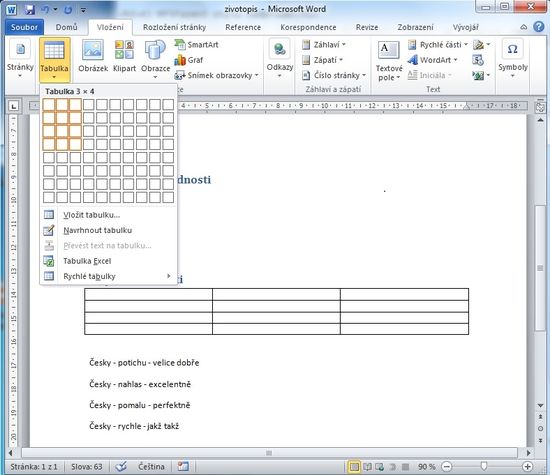 Počet řádků a sloupců volíte:tažením myší. Až budete s tabulkou spokojeni, potvrdíte pravým klikem.zvolíte příkaz VLOŽTE TABULKU a počet sloupců a řádků doplníte ručně (volíme v případě, když má tabulka mnoho řádků nebo sloupců).Úkol: Ve své složce vytvořte soubor WORD s názvem Rozvrhotevřete hovložte tabulku, která bude mít 6 sloupců a 6 řádkůnapište do ní svůj rozvrhtabulku vhodně formátujte – orámujte, vybarvěte, zvolte různé velikosti písma, text ve všech buňkách tabulky zarovnejte doleva na středFormátování tabulkyVe chvíli, kdy mám tabulku vybranou se mi v kartách rozsvítí NÁSTROJE TABULKY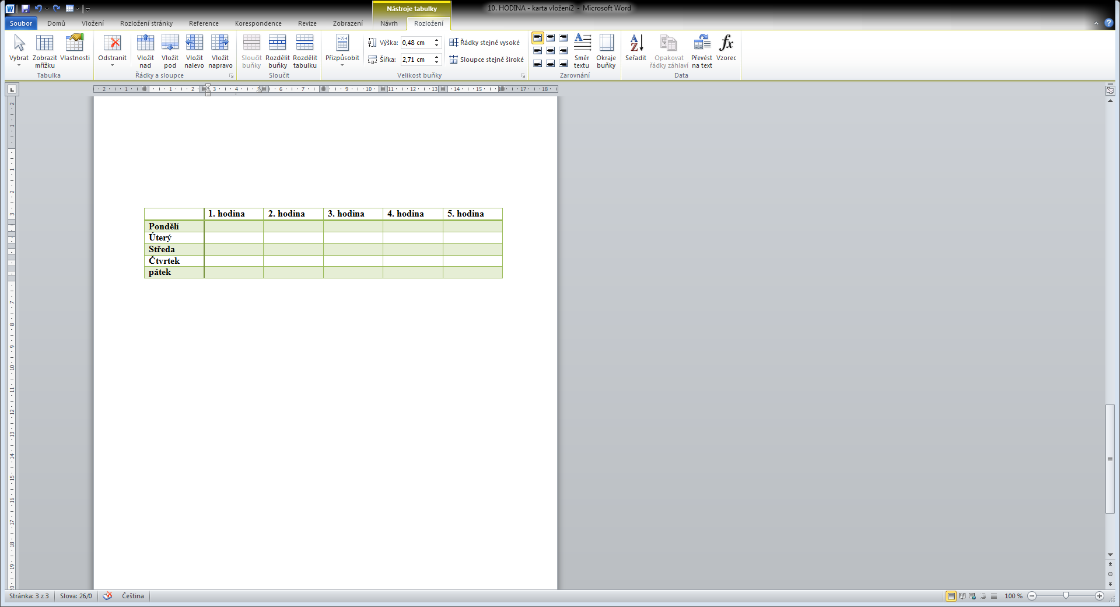 V tabulce můžeme přidávat i odebírat řádky i sloupceMůžeme srovnat text podle abecedy Můžeme slučovat buňky. Můžeme různě zarovnávat text.Tabulku můžeme obtahovat různými čárami s různou silou.Můžeme vybarvovat sloupce nebo řádky.1. hodina2. hodina3. hodina4. hodina5. hodinapondělímatematikačeský jazykangl. jazykvlastivědatělocvikúterýčeský jazykangl. jazykmatematikavýtvar. v.informatikastředamatematikačeský jazykvlastivědapracov. v.angl. jazykčtvrtekangl. jazykčeský jazykmatematikačeský jazyktělocvikpátekmatematikačeský jazykpřírodovědačeský jazykhudeb. vých.